Year 6 Spring 2 PSHCE –Democracy and DecisionsYear 6 Spring 2 PSHCE –Democracy and DecisionsYear 6 Spring 2 PSHCE –Democracy and DecisionsKey factsLots of things that affect our lives, such as schools, hospitals and the environment, are discussed in Parliament. The Houses of Parliament, also known as the Palace of Westminster, is in the centre of London.Parliament is made up of three parts: the House of Commons, the House of Lords and the king or queen – known as the Monarch.The House of Commons is made up of Members of Parliament (MPs). MPs are elected to represent our views in the House of Commons.Every 5 years, a general election is called by the Prime Minister.The Government is led by the Prime Minister.The Prime Minister belongs to the political party with the majority of the seats.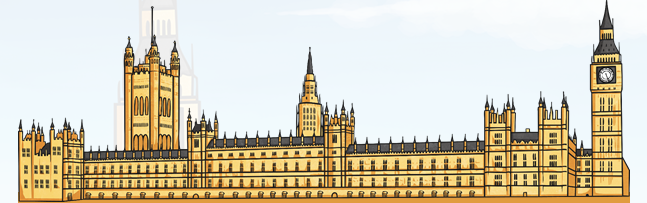                                                                                   Parliament                      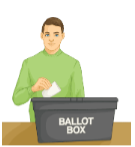 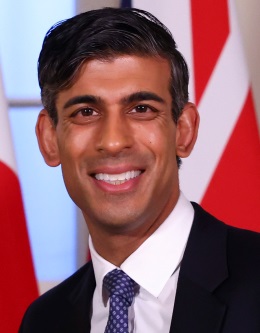 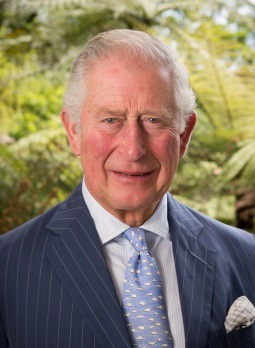 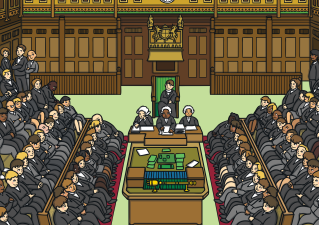 elections                                 Prime Minister                            King Charles I                 House of Commons                                                                                  Parliament                      elections                                 Prime Minister                            King Charles I                 House of CommonsKey factsLots of things that affect our lives, such as schools, hospitals and the environment, are discussed in Parliament. The Houses of Parliament, also known as the Palace of Westminster, is in the centre of London.Parliament is made up of three parts: the House of Commons, the House of Lords and the king or queen – known as the Monarch.The House of Commons is made up of Members of Parliament (MPs). MPs are elected to represent our views in the House of Commons.Every 5 years, a general election is called by the Prime Minister.The Government is led by the Prime Minister.The Prime Minister belongs to the political party with the majority of the seats.VocabularyParilament House of CommonsHouse of Lords Westiminster Prime Ministerpolcitical party Memebers of Parliamentgovernment Monarch  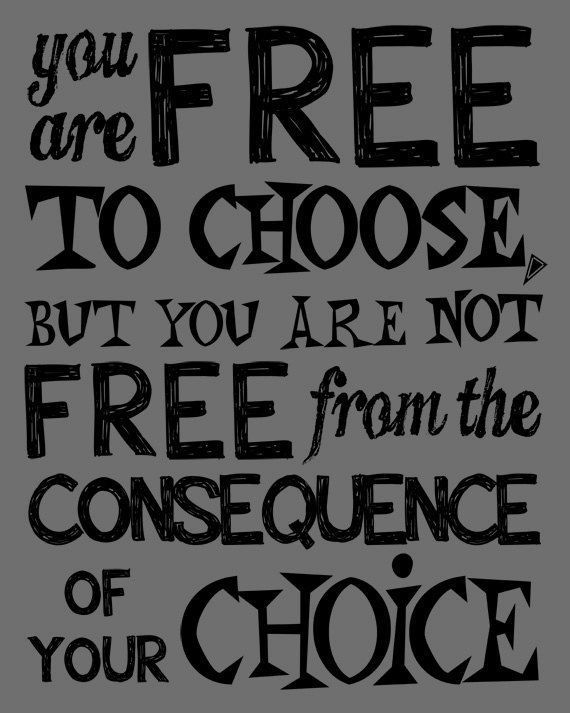 